CS Child and Family Progress Plan C0364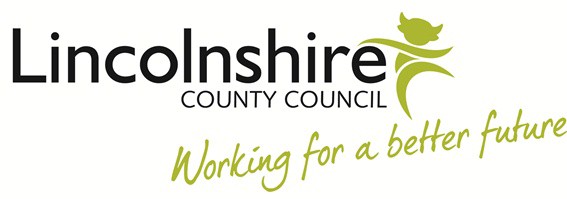 Plan Details 	Key Worker / Lead Professional's Details 	Name:Team:Telephone:E-mail:Individual Signs of Safety Framework  	Child / Young Person's NameDanger / Worry Statements to be inserted here if relevant to the safety of the child / young person and part of the safety plan Date Plan commencedWho owns the Plan:Date Plan reviewedHow often is the Plan reviewedMembers of the Support Network including ProfessionalsHow has the child/young person contributed to this review if not present? Always use the exact words of the child, young person or parent if they aren't attending in personWhat will the family / carers do? 	Bottom lineIf applicable - what must absolutely not happen.What everyone else is going to do? 	Progress Update 	To be completed at Reviews in lieu of minutesScaling Question - 1 	Bespoke scaling questions in relation to the worry or closing the case etc.Scale PointScaling Question - 2Scale PointVerbal agreement of the planReview Details 	When will this plan be reviewed 	Date and time of next reviewVenueFurther Information   Plan completed byShort Term Breaks (if required)	Short Term BreaksThis section should be completed as well as the plan where a child / young person is receiving short break care as part of an overall plan.Name of child / young person receiving support through Short Breaks – 1Child / Young Person Legal basis for provision of short break - this section also includes any provision to a child / young person with a disability.   Commissioned Services - Section 17   Short Term Breaks - Section 17    Other    Short Term Breaks - Section 20 ( Looked After Child regulations apply )    Direct payments - Section 17 Reason for legal basis Refer to summarise documentsabout the child / young person Information the carer needs toknow to be able to offer shortbreak provision to the child's /young person's needsTransport / travel arrangements(if appropriate) Financial arrangements Total amount of care package Overnight short breakThe following questions need to be completed ONLY if the child / young person is receiving overnight short breaks	Has the relevant consent / agreement for overnight short breaks been completed / signed?           Yes 								            No                                                                                     Ongoing                                           If no, please provide date this willbe completedDetails of parental involvement during overnight stays				Delegation of responsibilitiesTransition Plan	This section should be completed as well as the overall plan section where the young person is in transition to adult services.Name of young person in transition to adult services - 1Subjects       Is this plan being developed as part of the school / education review?        Yes								          No							N/A         Has a person centred plan been developed for the young person?           Yes								              No							    N/A       Has the young person been referred to the transitions worker / team?          Yes								             No							   N/A         Is the case being co-worked between children and adult services?          Yes								             No							   N/A        Does the young person have a communication passport?          Yes								             No							   N/A        Does the young person have a bank account?          Yes								             No							   N/ANameDate of BirthAgeContributedto PlanChild and Young Person's CommentsReceived PlanDanger / Worry Statement(s)Safety Goal(s)ScalepointNameRelationshipAgency RoleContact detailsRole in PlanHow have they contributed to this review?What will the network do: Steps / Tasks etc.How will it keep the child / young person safe / happy / thriving:Who will monitor and review and by whenActionWho will complete the actionBy whenHow will we know it's making a difference?Date action completedWhat's Worked	WorriesWhat's Worked	WorriesNameRoleScale PointDate scaledNotesNameRole	Scale Point	Date scaled	NotesRole	Scale Point	Date scaled	NotesRole	Scale Point	Date scaled	NotesRole	Scale Point	Date scaled	NotesNameRoleAgreed